2nd Grade	LITURGICALCalendar			2/25/24	 Sub Lori StoklosaUse a liturgical calendar from your textbook Page 211 2. LITURGICAL YEAR LECTURE.Introduce the students to the seasons of the liturgical year by writing a concise definition of each season on the board. Here are the definitions I used when I introduced the seasons to my elementary school students: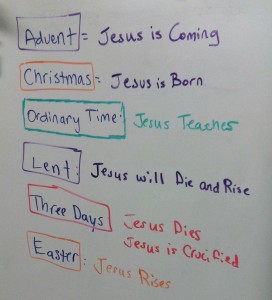 Show the cut out dolls, and the colors they wear for the different Seasons.  Just the Purple, Green and White.  Took a trip to the Sacristy to see the Chasubles that Priests wear and re-enforce the colors of the seasons of the church.  We ran into Father Mike Johnson and everyone got to meet him and say “hi”.Answered questions about First Reconciliation.Advent: 
Getting ready for the birth of Baby Jesus a long time agoChristmas: Baby Jesus is Born in Bethlehem and keeps going until the Wise Men meet JesusOrdinary Time: We learn about and follow Jesus’ TeachingsLent: Prepares us for Easter and it’s time to do good deeds for othersEaster: We remember that Jesus rose from the dead a long time ago.  
This celebration goes on for 40 days and then Jesus goes to Heaven.Ordinary Time 
again: 
We learn about and follow Jesus’ Teachings